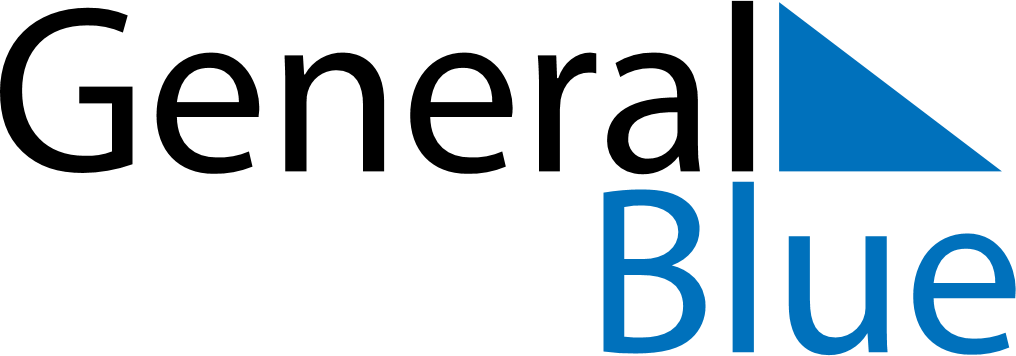 December 2024December 2024December 2024December 2024December 2024December 2024Alavieska, North Ostrobothnia, FinlandAlavieska, North Ostrobothnia, FinlandAlavieska, North Ostrobothnia, FinlandAlavieska, North Ostrobothnia, FinlandAlavieska, North Ostrobothnia, FinlandAlavieska, North Ostrobothnia, FinlandSunday Monday Tuesday Wednesday Thursday Friday Saturday 1 2 3 4 5 6 7 Sunrise: 9:41 AM Sunset: 2:42 PM Daylight: 5 hours and 1 minute. Sunrise: 9:44 AM Sunset: 2:40 PM Daylight: 4 hours and 56 minutes. Sunrise: 9:46 AM Sunset: 2:38 PM Daylight: 4 hours and 51 minutes. Sunrise: 9:49 AM Sunset: 2:36 PM Daylight: 4 hours and 47 minutes. Sunrise: 9:51 AM Sunset: 2:34 PM Daylight: 4 hours and 43 minutes. Sunrise: 9:54 AM Sunset: 2:33 PM Daylight: 4 hours and 39 minutes. Sunrise: 9:56 AM Sunset: 2:31 PM Daylight: 4 hours and 35 minutes. 8 9 10 11 12 13 14 Sunrise: 9:58 AM Sunset: 2:30 PM Daylight: 4 hours and 31 minutes. Sunrise: 10:01 AM Sunset: 2:29 PM Daylight: 4 hours and 28 minutes. Sunrise: 10:03 AM Sunset: 2:27 PM Daylight: 4 hours and 24 minutes. Sunrise: 10:05 AM Sunset: 2:26 PM Daylight: 4 hours and 21 minutes. Sunrise: 10:06 AM Sunset: 2:26 PM Daylight: 4 hours and 19 minutes. Sunrise: 10:08 AM Sunset: 2:25 PM Daylight: 4 hours and 16 minutes. Sunrise: 10:10 AM Sunset: 2:24 PM Daylight: 4 hours and 14 minutes. 15 16 17 18 19 20 21 Sunrise: 10:11 AM Sunset: 2:24 PM Daylight: 4 hours and 12 minutes. Sunrise: 10:13 AM Sunset: 2:23 PM Daylight: 4 hours and 10 minutes. Sunrise: 10:14 AM Sunset: 2:23 PM Daylight: 4 hours and 9 minutes. Sunrise: 10:15 AM Sunset: 2:23 PM Daylight: 4 hours and 7 minutes. Sunrise: 10:16 AM Sunset: 2:23 PM Daylight: 4 hours and 7 minutes. Sunrise: 10:17 AM Sunset: 2:23 PM Daylight: 4 hours and 6 minutes. Sunrise: 10:17 AM Sunset: 2:24 PM Daylight: 4 hours and 6 minutes. 22 23 24 25 26 27 28 Sunrise: 10:18 AM Sunset: 2:24 PM Daylight: 4 hours and 6 minutes. Sunrise: 10:18 AM Sunset: 2:25 PM Daylight: 4 hours and 6 minutes. Sunrise: 10:18 AM Sunset: 2:25 PM Daylight: 4 hours and 7 minutes. Sunrise: 10:18 AM Sunset: 2:26 PM Daylight: 4 hours and 8 minutes. Sunrise: 10:18 AM Sunset: 2:28 PM Daylight: 4 hours and 9 minutes. Sunrise: 10:18 AM Sunset: 2:29 PM Daylight: 4 hours and 10 minutes. Sunrise: 10:17 AM Sunset: 2:30 PM Daylight: 4 hours and 12 minutes. 29 30 31 Sunrise: 10:17 AM Sunset: 2:32 PM Daylight: 4 hours and 14 minutes. Sunrise: 10:16 AM Sunset: 2:33 PM Daylight: 4 hours and 17 minutes. Sunrise: 10:15 AM Sunset: 2:35 PM Daylight: 4 hours and 19 minutes. 